В соответствии с Федеральным законом от 06.10.2003  № 131-ФЗ «Об общих принципах организации местного самоуправления в Российской Федерации», Указом Губернатора Оренбургской области от 29.01.2008 № 12-ук «О создании антинаркотической комиссии Оренбургской области», Уставом муниципального образования Соль-Илецкий городской округ, в целях усиления борьбы с незаконным оборотом наркотиков, совершенствования взаимодействия органов исполнительной власти городского округа с правоохранительными органами, организациями по вопросам взаимодействия по противодействию злоупотреблению наркотическими средствами и их незаконному обороту, постановляю:Внести изменение в постановление администрации муниципального образования Соль-Илецкий городской округ от  17.03.2016 № 664-п «О  межведомственной комиссии по противодействию злоупотреблению наркотическими средствами и их незаконному обороту  Соль-Илецкого городского округа»:Приложение № 2 постановления администрации муниципального образования Соль-Илецкий городской округ от 17.03.2016 № 664-п изложить в новой редакции согласно приложению к данному постановлению. 2. Контроль за исполнением настоящего постановления возложить на  заместителя главы администрации Соль-Илецкого городского округа по социальным вопросам.                                                                   3.  Постановление вступает в силу после его официального опубликования (обнародования).Глава муниципального образования Соль-Илецкий   городской   округ                                                   А.А. Кузьмин   Верно:Ведущий специалисторганизационного отдела                                                              Е.В. ТелушкинаРазослано: в прокуратуру Соль-Илецкого района, организационный отдел, членам комиссии.                                                                         Приложение                                                                         к постановлению   администрации                  Соль-Илецкого городского округа                   от 09.08.2019 № 1664-пСостав  межведомственной комиссиипо противодействию злоупотреблению наркотическими средствами и их незаконному обороту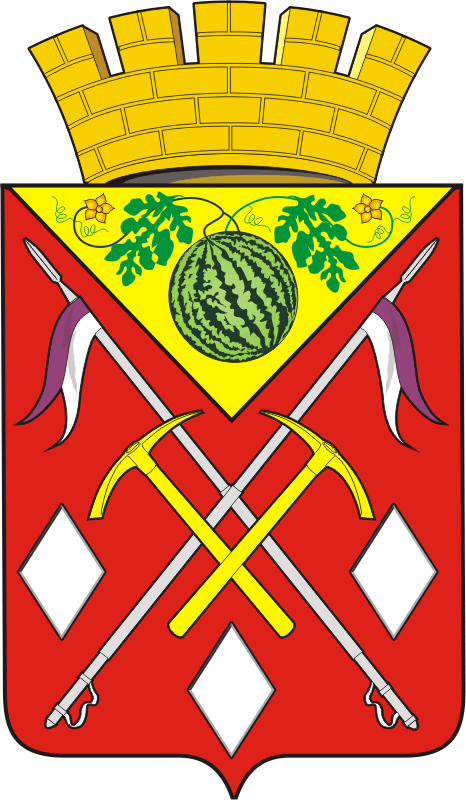 АДМИНИСТРАЦИЯМУНИЦИПАЛЬНОГООБРАЗОВАНИЯСОЛЬ-ИЛЕЦКИЙГОРОДСКОЙ ОКРУГОРЕНБУРГСКОЙ ОБЛАСТИПОСТАНОВЛЕНИЕ
09.08.2019  № 1664-пПредседатель комиссии- глава муниципального образования  Соль-Илецкий городской округ;Заместитель председателя комиссии-  начальник ОМВД РФ по Соль-Илецкому городскому округу (по согласованию);Заместитель председателя комиссии- заместитель главы администрации Соль-Илецкого городского округа по социальным вопросам;Секретарь комиссии-главный специалист отдела по жилищным и социальным вопросам администрации Соль-Илецкого городского округа;Члены комиссии:-председатель Совета депутатов Соль-Илецкого городского округа;- начальник линейного отдела полиции (ЛОП) Оренбургского линейного отдела МВД России на транспорте на ст. Илецк ЛОП (по согласованию);- врач-нарколог ГАУЗ «Оренбургский областной клинический наркологический диспансер» (по согласованию);- председатель ОООО «Совет женщин» в Соль-Илецком районе, начальник отдела ЗАГС администрации Соль-Илецкого городского округа;- начальник управления по организации работы с территориальными отделами администрации Соль-Илецкого городского округа;- начальник отдела по жилищным и социальным вопросам администрации Соль-Илецкого городского округа;-председатель комитета по физической культуре, спорту, туризму, делам молодежи и работе с общественными организациями администрации Соль-Илецкого городского округа;- начальник управления образования администрации Соль-Илецкого городского округа;-начальник отдела по делам несовершеннолетних и защите их прав администрации Соль-Илецкого городского округа;- начальник отдела культуры администрации Соль-Илецкого городского округа;- главный специалист комитета по физической культуре, спорту, туризму, делам молодежи и работе с общественными организациями администрации Соль-Илецкого городского округа.